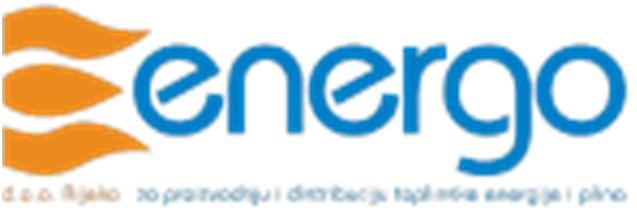 Ev.broj nabave: 16/22Rijeka, 14. veljače 2022.godineRijeka, veljača 2022. godineOPĆI PODACI	3Podaci o Naručitelju:	3Podaci o Službi i osobi  zaduženoj za komunikaciju s ponuditeljima:	3Evidencijski broj nabave	3Popis gospodarskih subjekata s kojima je Naručitelj u sukobu interesa	3Vrsta postupka nabave	3Procijenjena vrijednost nabave:	3PREDMET NABAVE	3Vrsta, kvaliteta, opseg i količina predmeta nabave:	3Opis predmeta nabave:	3Opis i oznaka grupa predmeta nabave, ako je predmet nabave podijeljen na grupe:	5Mjesto izvršenja usluge:	5Rok izvršenja:	5Rok trajanja ugovora:	5OSNOVE ZA ISKLJUČENJE GOSPODARSKOG SUBJEKTA I UVJETI SPOSOBNOSTI	5PODACI O PONUDI	6Sadržaj ponude:	6Način izrade ponude:	6Način dostave ponude:	6Dopuštenost alternativnih ponuda:	7Način određivanja cijene ponude:	7Valuta ponude:	7Kriterij odabira ponude:	7Jezik i pismo na kojem treba biti sačinjena ponuda	7Rok valjanosti ponude:	7OSTALE ODREDBE	7Rok, način i uvjeti plaćanja:	7Jamstvo za uredno ispunjenje ugovornih obveza:	7Ostali podaci:	72Energo d.o.o. Rijeka pokreuno je postupak jednostavne nabave za predmet: Usluga provođenja mjera dezinsekcije, deratizacije i dezinfekcije tijekom 2022. godine, a za koju sukladno članku 15. stavak 1. Zakona o javnoj nabavi (NN 120/16) nije obvezan provesti jedan od postupaka propisan Zakonom o javnoj nabavi, s obzirom na to da je procijenjena vrijednost predmeta nabave manja od 200.000,00 kn bez PDV-a.Ovim putem pozivamo sve zainteresirane gospodarske subjekte na dostavu ponude sukladno slijedećim uvjetima i zahtjevima koji predstavljaju osnovne elemente za izradu ponude:Podaci o Naručitelju:Energo d.o.o.,Rijeka, Dolac 14 OIB: 99393766301tel: 051 /353-006fax: 051 /353-007internetska adresa: www.energo.hrPodaci o Službi i osobi zaduženoj za komunikaciju s ponuditeljima:Energo d.o.o., Davor Brusić, struc.spec.oec.fax: 051 /353-013e-mail: nabava@energo.hrEvidencijski broj nabave16/22Popis gospodarskih subjekata s kojima je Naručitelj u sukobu interesa:Sukladno članku 80. stavak 2. točka 2. Zakona o javnoj nabavi (NN, broj 120/16), Naručitelj objavljuje da ne postoje gospodarski subjekti s kojima su predstavnici Naručitelja iz članka 76. stavka 2. ZJN 2016 u sukobu interesaVrsta postupka nabaveJednostavna nabava s ciljem sklapanja ugovoraProcijenjena vrijednost nabave:45.000,00 kn bez PDV-aVrsta, kvaliteta, opseg i količina predmeta nabave:Predmet nabave: Usluga provođenja mjera dezinsekcije, deratizacije i dezinfekcije tijekom 2022. godine CPV oznaka: 90923000-3Ponuditelj mora ponuditi cjelokupnu uslugu iz obrasca Troškovnik koja se traži u nadmetanju. Ponude samo za dio usluge neće se razmatrati.Opis predmeta nabave:Usluge dezinsekcije, deratizacije i dezinfekcije provode se u objektima pod nadležnošću Naručitelja i to u energetskim kanalima – 8,5 km toplovoda, 11 toplana, 14 kotlovnica te u poslovnim prostorima Naručitelja (Plinara – M.Barača 48 i Mješalište Kraljevica – Rovina bb) ukupne površine od 3.500 m2, kao i u Pazinu u 4 kotlovnice.3DEZINSEKCIJA I DERATIZACIJAObvezna preventivna dezinsekcija (u daljnjem tekstu: dezinsekcija) je skup različitih mjera koje se poduzimaju s ciljem smanjenja populacije najmanje do praga štetnosti, zaustavljaju rast i razmnožavanje ili potpuno uništenje nazočne populacije štetnih člankonožaca (Arthropoda) koji prenose uzročnike zaraznih bolesti, parazitiraju na tijelu čovjeka, uzrokuju alergijske reakcije, imaju toksično djelovanje ili su uznemirivači odnosno, molestanti.Obvezna preventivna deratizacija (u daljnjem tekstu: deratizacija) je skup različitih mjera koje se poduzimaju s ciljem smanjenja populacije štetnih glodavaca ispod praga štetnosti, zaustavljanja razmnožavanja i/ili potpunog uništenja nazočne populacije štetnih glodavaca koji su prirodni rezervoari i prijenosnici uzročnika zaraznih bolesti ili štetnici. Deratizacija podrazumijeva i sve mjere koje se poduzimaju radi sprečavanja ulaženja, zadržavanja i razmnožavanja štetnih glodavaca na površinama, u prostoru ili objektima.Predmetom nabave planira se u objektima tvrtke ENERGO d.o.o. provedba dezinsekcije i deratizacije sljedećih člankonožaca i glodavaca:žohari (žuti- Blattella germanica i crni- Blatta orientalis),komarci - larve i odrasli oblici,kućna muha - Musca domesticaštakor - Crni štakor-Rattus Rattus; Smeđi, kanalski ili štakor selac - Rattus norvegicuskućni miš - Mus musculusdrugi štetni glodavci (npr. poljski miš, voluharica) za koje postoji sumnja da prenose zarazne bolesti.Za provođenje mjera deratizacije potrebno je koristiti suvremene preparate s dozvolom za korištenje u RH prema okvirnoj uputi:energetski kanali (toplovodi) - parafinizirani mamci u obliku blokova težine 50 - 200 g na bazi djelatnih tvari bromadiolona i brodifacuma;toplane, kotlovnice - mehanička metoda ljepilom, rasuti i parafinizirani pripravci na bazi djelatnih tvari bromadiolona i brodifacuma ;ostali poslovni prostori Naručitelja -  mehanička metoda ljepilom, rasuti i parafinizirani pripravci na bazi djelatnih tvari bromadiolona i brodifacuma;Za provođenje mjera dezinsekcije potrebno je koristiti suvremene preparate s dozvolom za korištenje u RH i to: Quick Bayt, Dimilin, Neopitroid EC 20, Kothrine SC 25, Aqua Kothrine i drugi jednakovrijedni proizvodi.Mjere dezinsekcije i deratizacije se provode kroz 2 (dva) tretmana godišnje i to tijekom proljeća te jeseni te se nakon provedbe tretmana provodi i stručni monitoring sa izradom pisanog Izvješća o provedenom monitoringu. Tijekom godine se provode i interventi tretmani, sukladno biološkim indikacijama te zahtjevu Naručitelja.Ukoliko zbog idealnih mikro-klimatskih uvjeta u zatvorenim objektima Naručitelja (toplane i kotlovnice) dođe do značajno izražene infestacije štetnih insektima i posebno glodavcima, koju nije moguće riješiti gore opisanim klasičnim metodama provedbe mjera dezinsekcije i deratizacije, provesti će se mjere interventne deratizacije i/ili dezinsekcije plinom, tamo gdje je to tehnički izvedivo, odnosno u samostojećim objektima ili na uređajima koje je moguće fizički odvojiti od ostatka objekta i i hermetizirati nepropusnom PVC folijom.Mjere dezinsekcije i/ili deratizacije plinom se provode sa preparatima s dozvolom za korištenje u RH .DEZINFEKCIJAObveznom preventivnom dezinfekcijom (u daljnjem tekstu: dezinfekcija) se smatra sustavna i kontinuirana primjena mehaničkih, fizikalnih i kemijskih metoda i sredstava, samostalno ili kombinirano, radi uništavanja mikroorganizama uzročnika zaraznih bolesti, kao i smanjivanja ukupnog broja svih ostalih prisutnih mikroorganizama (saprofita) na propisima dozvoljeni maksimum.Obvezatna dezinfekcija kao posebna mjera za sprječavanje zaraznih bolesti podrazumijeva mehaničke, fizikalne ili kemijske mjere koje se provode na površinama, u prostorima ili objektima koji podliježu sanitarnom nadzoru, a poduzimaju se u izvanrednim situacijama ako nastaju uvjeti ili se povećava rizik prenošenja zaraznih bolesti na temelju epidemioloških indikacija.4Obvezatnu dezinfekciju kao posebnu mjeru izvoditi će Ponuditelj i to isključivo po nalogu ovlaštenog predstavnika Naručitelja ili nadležne sanitarne inspekcije.S obzirom na obim provođenja usluge, rokove izvedbe, specifičan način izvršenja usluga dezinsekcije i deratizacije te kako bi Naručitelj svoje poslovne procese mogao provoditi bez zastoja uslugu će neposredno izvoditi minimalno 3 (tri) ekipe od po 2 stručna djelatnika (sanitarni tehničari), uz korištenje minimalno minimalno 3 (tri) radna vozila te 3 (tri) uređaja za toplo zadimljavanje kod provođenja mjera dezinsekcije. Predmetnim mjerama rukovode stručne osobe dr. medicine spec. epid. te dipl.sanit.inž. ili dipl.ing.biologije ili prof. biologije ili sanit.inženjera.  Kod izvršenja usluga Izvršitelj je dužan poduzeti sve mjere zaštite ljudi, te eko zaštite.Opis i oznaka grupa predmeta nabave, ako je predmet nabave podijeljen na grupe:Predmet nabave nije podijeljen na grupe. Dozvoljeno je nuđenje isključivo cjelokupnog predmeta nabave.Mjesto izvršenja usluge:Objekti Naručitelja: energetski kanali – 8,5 km toplovoda, 11 toplana, 14 kotlovnica te u poslovnim prostorima Naručitelja (Plinara – M.Barača 48 i Mješalište Kraljevica – Rovina bb) ukupne površine od 3.500 m2, Pazin- 4 kotlovniceRok izvršenja:Izvršenje usluga je sukcesivno tijekom 2022. godine prema dinamici  Naručitelja i na temelju pisane narudžbenice u kojoj se naznačuje predmet, količina i ugovorena jedinična cijena.Rok pružanja pojedine usluge ne može biti duži od 5 (pet) dana od dana zaprimanja narudžbenice. Rok se smatra bitnim sastojkom ugovora.Rok trajanja ugovora:Ugovor o nabavi usluga se potpisuje na razdoblje od 1 (jedne) jedne godine.Potvrda porezne uprave, kojom se dokazuje da su plaćene sve dospjele porezne obveze i obveze za mirovinsko i zdravstveno osiguranje, osim ako je gospodarskom subjektu sukladno posebnim propisima odobrena odgoda plaćanja navedenih obveza, koja ne smije biti starija od 30 (trideset) dana od dana slanja poziva za dostavu ponude,Izvoda iz sudskog, obrtnog, strukovnog ili drugog odgovarajućeg registra države sjedišta gospodarskog subjekta kao dokaz pravne i poslovne sposobnosti. Izvod ne smije biti stariji od 90 dana računajući od dana isteka roka za dostavu ponuda.Rješenje Ministarstva zdravlja o ispunjenju uvjeta u pogledu prostora, uposlenika i zaštite na radu za korištenje opasnih kemikalija (rodenticida i pesticida) uključivo i opasnih kemikalija koje djeluju u obliku plina,Rješenje Ministarstva zdravlja o ispunjenju uvjeta za obavljanje djelatnosti obvezatne dezinfekcije, dezinsekcije i deratizacije koje uključuje uporabu opasnih kemikalija, osim kemikalija razvrstanih kao akutno toksične 1. kategorije i kemikalija koje djeluju u obliku plina,Rješenje Ministarstva zdravlja o ispunjenju uvjeta za obavljanje djelatnosti obvezatne dezinfekcije, dezinsekcije i deratizacije koje uključuje uporabu kemikalija koje djeluju u obliku plina – fostoksin i HCN, akutne toksičnosti 1. i 2. kategorije,Izjava o obrazovnim i stručnim kvalifikacijama zaposlenika ponuditelja i osoba njegova voditeljskog kadra, a posebno osoba odgovornih za pružanje usluge. Ponuditelj mora imati zaposleno najmanje 6 (šest) sanitarnih tehničara (SSS), 1 (jednog) dr. medicine spec. epidemiologa te 1 (jednog) dipl.sanit.inž. ili dipl.ing.biologije ili prof. biologije ili sanit.inženjera.Za sve tražene djelatnike potrebno je dostaviti Potvrde o trajnoj edukaciji za izvoditelje DDD mjera za sve teme te Potvrde Hrvatskog zavoda za toksikologiju i antidoping o osposobljenosti za rad sa opasnim kemikalijama.5Izjava o alatima, uređajima ili tehničkoj opremi koja je pružatelju usluga na raspolaganju u svrhu izvršenja ugovora iz koje je razvidno da gospodarski subjekt raspolaže sa minimalno 3 vozila kategorije N te 3 uređaja za toplo zadimljavanje. Izjavi se prilažu preslike knjižica vozila i preslike uvjerenja o ispitivanju stroja ili uređaja s povećanim opasnostima u skladu sa važećim Zakonom o zaštiti na radu.Svi dokumenti mogu se dostaviti u preslici.Ukoliko se utvrdi da je ponuditelj dostavio lažne podatke, Naručitelj će ga isključiti iz postupka nabave.U slučaju zajednice ponuditelja svi članovi zajednice obvezni su pojedinačno dostaviti Potvrdu porezne uprave.Sadržaj ponude:Ponuda obavezno mora sadržavati:popunjen Ponudbeni listdokumente kojima ponuditelj dokazuje da ne postoje osnove za isključenje gospodarskog subjektai uvjeti sposobnosti (točka 3. Poziva)dodatak I. Ponudbenom listu (samo u slučaju zajednice ponuditelja)dodatak II. Ponudbenom listu (samo u slučaju ako se dio ugovora ustupa podugovarateljima)popunjeni TroškovnikNačin izrade ponude:Ponuda mora biti izrađena u skladu sa zahtjevima i uvjetima iz Dokumentacije za nabavu, uz obavezno ispunjen Ponudbeni list, koji mora biti potpisan po ovlaštenoj osobi i ovjeren pečatom.Ponuda se podnosi u papirnatom obliku, predaje se u izvorniku, a Ponuditelj može dostaviti samo jednu ponudu za cjelokupan predmet nabave.Ponuda se piše neizbrisivom tintom.Ispravci u ponudi moraju biti izrađeni na način da su vidljivi ili dokazivi, odnosno moraju biti precrtani, a ne izbrisani korektorom. Ispravci moraju uz navod datuma ispravka biti potvrđeni potpisom Ponuditelja.Način dostave ponude:Ponuda se dostavlja u zatvorenoj omotnici na adresu Naručitelja:naziv i adresa: Energo d.o.o. Rijeka, Dolac 14, 51000 RIJEKA ili e-mail: nabava@energo.hrnaziv i adresa ponuditeljas naznakom: "NE OTVARAJ-PONUDA, Ev.br. 16/22, Usluga provođenja mjera dezinsekcije, deratizacije i dezinfekcijeAko omotnica nije u skladu sa zahtjevima iz Poziva za dostavu ponuda, Naručitelj ne preuzima nikakvu odgovornost u slučaju gubitka ili preranog otvaranja ponude.Ponudu je potrebno dostaviti do krajnjeg roka za dostavu i na adresu sve naznačeno u ovom Pozivu. Ponuditelj može do isteka roka za dostavu ponuda dostaviti izmjenu i/ili dopunu ponude. Izmjena i/ili dopuna ponuda dostavlja se na isti način kao i osnovna ponuda uz obaveznu naznaku na omotnici „Izmjena“ i/ili„Dopuna“.Ponuditelj može do isteka roka za dostavu ponude pisanom izjavom odustati od svoje dostavljene ponude. Pisana izjava se dostavlja na isti način kao i ponuda s obveznom naznakom da se radi o odustajanju od ponude. U tom slučaju neotvorena ponuda se vraća Ponuditelju.Ponuditelj koji je samostalno podnio ponudu ne smije dostaviti drugu ponudu za isti predmet nabave, kao ni istodobno sudjelovati u ponudi zajednice ponuditelja.6Smatrat će se da su u propisanom roku dostavljene sve ponude koje su do navedenog roka zaprimljene na upis na adresi Energo d.o.o., Rijeka, Dolac 14/I, 51000 Rijeka ili elektronskim putem.Svaka pravodobno zaprimljena ponuda upisuje se u Upisnik ponuda te dobiva redni broj prema redoslijedu zaprimanja. Na zatvorenoj omotnici zabilježit će se redni broj, datum i vrijeme zaprimanja. Ne provodi se javno otvaranje ponuda. Obavijest o odabiru ponude ili Obavijest o poništenju poslat će se Ponuditelju na dokaziv način.  Krajnji rok za dostavu ponuda je: 23.veljače  2022. godine do 10:00 sati bez obzira na način dostave.Dopuštenost alternativnih ponuda:Alternativne ponude nisu dopuštene.Način određivanja cijene ponude:Gospodarski subjekt je obvezan prije davanja ponude proučiti Poziv za dostavu ponuda temeljem koje će vršiti predmetnu nabavu, kao i sa uvjetima za njeno izvršenje, jer iz razloga nepoznavanja istog neće imati pravo na kasniju izmjenu cijene ili bilo koje druge odredbe iz ove Dokumentacije o nabavi.Ponuditelj je kod izrade ponude obvezan pridržavati se sljedećeg:cijena ponude iskazuje se na Ponudbenom listu za cjelokupan predmet nabave (i to: bez PDV-a, iznos PDV -a i ukupna cijenu s PDV-om)ukoliko Ponuditelj nije u sustavu PDV-a, tada se na Ponudbenom listu na mjestu predviđenom za upis cijene ponude s PDV-om upisuje isti iznos koji je upisan na mjestu predviđenom za upis cijene bez PDV-a, a mjesto za upis iznosa PDV-a ostavlja se praznocijena ponude je fiksna i nepromjenjiva i piše se brojkamanuditi jediničnu cijenu za svaku pojedinu stavku ponudbenog troškovnikaispuniti izvornik troškovnika na kojem se ne smiju mijenjati količine ili opisi u pojedinim stavkama troškovnikaAko je u ponudi iskazana neuobičajeno niska cijena ponude ili neuobičajeno niska pojedina jedinična cijena što dovodi u sumnju mogućnost izvršenja nabave, Naručitelj može odbiti takvu ponudu. Prije odbijanja Naručitelj će od Ponuditelja zatražiti objašnjenje s podacima o sastavnim elementima ponude i/ili analizu/e jedinične cijene koja/e mora/ju sadržavati sve bitne elemente cijene te će provjeriti jesu li cijene ekonomski objašnjive i logične te jesu li u cijeni bitnih stavki sadržani svi troškovi.Valuta ponude:Hrvatska kuna.Kriterij odabira ponude:Najniža cijena.U slučaju da su 2 (dvije) ili više ponuda jednako rangirane prema kriteriju odabira, Naručitelj će odabrati ponudu koja je zaprimljena ranije.Jezik i pismo na kojem treba biti sačinjena ponuda:Hrvatski jezik, latinično pismo.Rok valjanosti ponude:Rok valjanosti ponude iznosi najmanje 60 (šezdeset) dana od dana krajnjeg roka za dostavu ponuda.7Rok, način i uvjeti plaćanja:Izvršitelj će sukladno Zakonu o elektroničkom izdavanju računa u javnoj nabavi (NN 94/18) na snazi od dana 1. srpnja 2019. godine, Naručitelju izdati elektronički račun (u nastavku e-račun).Naručitelj će plaćanje vrijednosti predmetne usluge izvršiti temeljem e- računa u roku od 30 (trideset) dana    od dana izvršenja usluge i primitka valjanog računa. Jamstvo za uredno ispunjenje ugovornih obveza:Odabrani ponuditelj se obvezuje, kao jamstvo za uredno izvršenje ugovora, na dan sklapanja Ugovora, dostaviti Naručitelju zadužnicu ili bjanko zadužnicu u visini 10% (deset posto) od ugovorene vrijednosti (bez PDV-a), potvrđenu kod javnog bilježnika u skladu s odredbama Ovršnog zakona (NN 112/12, 25/13, 93/14, 55/16, 73/17, 131/20). Ostali podaci:Ponuditelj se može, po potrebi osloniti na sposobnost drugih subjekata, bez obzira na pravnu prirodu njihovameđusobna odnosa. U tom slučaju, Ponuditelj mora dokazati Naručitelju da će imati na raspolaganju resurse nužne za izvršenje ugovora te o tome priložiti dokaz, primjerice, dostavljanjem Izjave o prihvaćanju obveze drugih gospodarskih subjekata da će svoje resurse staviti na raspolaganje Ponuditelju i sl.Na ovaj postupak ne primjenjuje se Zakon o javnoj nabavi.Komunikaciju i razmjenu informacija po ovoj Dokumentaciji Ponuditelji mogu zahtijevati isključivo elektronički i putem osobe za kontakt.Sve izmjene i dopune dokumentacije o nabavi kao i odgovore na eventualna pitanja potencijalnih ponuditelja Naručitelj će objavljivati na Internet stranicama na kojima je objavio dokumentaciju o nabavi.Naručitelj ne odgovara ni na koji način za bilo koje troškove ponuditelja u svezi s izradom, predajom, ili bilo kojom drugom radnjom vezanom uz pripremu ponude.8PONUDBENI LISTNaručitelj: Energo d.o.o., Dolac 14, 51 000 Rijeka  Predmet nabave: Usluga provođenja mjera dezinsekcije, deratizacije i dezinfekcije tijekom 2022.  godinePodaci o ponuditelju :  PONUDA broj  	Ovlaštena osoba Ponuditelja:U	,	godineM.P.9Dodatak I. ponudbenom listuPODACI O ČLANOVIMA ZAJEDNICE PONUDITELJA(priložiti samo u slučaju zajednice ponuditelja)Podaci o članu zajednice ponuditelja br.  	Napomena: Dodatak I. ponudbenom listu ispunjava se za svakog člana zajednice ponuditelja (uključujući i za nositelja ponude budući da Ponudbeni list ne sadrži podatke o dijelu ugovora koje izvodi član zajednice ponuditelja).10Dodatak II. ponudbenom listuPODACI O PODIZVODITELJIMA(priložiti samo u slučaju ako se dio ugovora ustupa podizvoditeljima)Podaci o podizvoditelju br.	_:Napomena: Dodatak II. Ponudbenom listu ispunjava se za svakog podizvoditelja11TROŠKOVNIK-priložen odvojeno12Naziv ponuditeljaAdresa sjedištaOIB ili nacionalni identifikacijski broj prema zemlji sjedišta gospodarskog subjekta, ako je primjenjivobroj računau sustavu PDV-aDANE(zaokružiti)telefontelefaksE-mailAdresa za dostavu pošteKontakt osoba/eSudjelovanje podizvršiteljaDA2NE(zaokružiti)Cijena ponude (kn bez PDV-a)Iznos PDV-aCijena ponude (kn s PDV-om)Rok valjanosti ponude(najmanje 60 dana)Naziv člana zajednice ponuditeljaAdresa sjedištaOIB ili nacionalni identifikacijski broj prema zemlji sjedišta gospodarskog subjekta, ako je primjenjivobroj računau sustavu PDV-aDA	NE	(zaokružiti)Adresa za dostavu poštee-mailtelefontelefaxKontakt osoba/eDio ugovora koji izvodi član zajednice ponuditelja:Dio ugovora koji izvodi član zajednice ponuditelja:PredmetKoličina (navesti točne oznake isporuke robe i/ili troškovničke stavke)VrijednostPostotni dioNaziv podizvoditeljaAdresa sjedištaOIB ili nacionalni identifikacijski broj prema zemlji sjedišta gospodarskog subjekta, ako je primjenjivobroj računau sustavu PDV-aDA	NE	(zaokružiti)Dio ugovora koji izvodi podizvoditelj:Dio ugovora koji izvodi podizvoditelj:PredmetKoličina (navesti troškovničke stavke)VrijednostPostotni dioOstali podaci o podizvoditelju:Ostali podaci o podizvoditelju:telefontelefaxE-mailAdresa za dostavu pošteKontakt osoba/e